                                                                                         Bulletin d’adhésion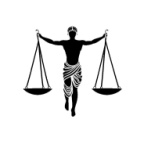 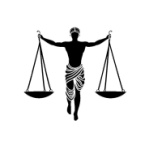  « La Ligue de défense des valeurs républicaines »08, rue Rembrandt 75008 Paris  laligue2d@gmail.com / 06 72 08 82 82 SIRET 92393343600019 / ID. ASSO W751270690« La ligue de défense des valeurs républicaines » est une organisation non gouvernementale à but non lucratif. Sa gestion est désintéressée. « La Ligue » défend l’article premier du préambule de la constitution française : « La France est une république indivisible, démocratique, laïque et sociale. Elle assure l’égalité devant la loi de tous les citoyens, sans distinction d’origine de race ou de religion. Elle respecte toutes les croyances. Son organisation est décentralisée. » __________________________________________________________________________________________ Je soussigné(e) Mr / Mme…………………………………………………………...……….Entreprise, Institution, association, personnalité : ……………………………………………………………………………………………………………………………………………..Adresse : ……………………………………………………………………………………….…………………………………………………………………………………………………..Age : …………………E-mail : …………………………………………………………………………………………Tél : …………………………………………………………………………………………….Déclare solliciter mon adhésion à l’association « LA LIGUE DE DEFENSE DES VALEURS REPUBLICAINES » pour la saison 2023/2024Je  m’engage à respecter les valeurs de la ligue, ainsi que le règlement intérieur. Je déclare avoir été également informé des dispositions de la loi du 6 janvier 1978 qui réglemente le droit de communication dans le fichier des membres de L’association des données personnelles me concernant. Les fichiers des membres de « La ligue de défense des valeurs républicaines » sont soumis à la confidentialité absolue. Montant de …………………..                                                 Payé sous la forme de : ……………………………                                                                                                                                  Oui      nonJe souhaite participer activement aux activités de l’association  Fait à ………………………………..……… le …………………………………….« Ajoutez la mention : lu et approuvé, bon pour adhésion »Signature : 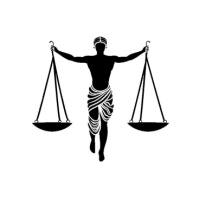 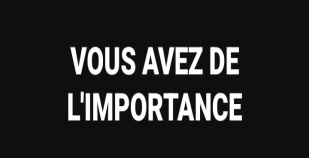 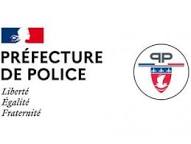 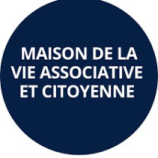 